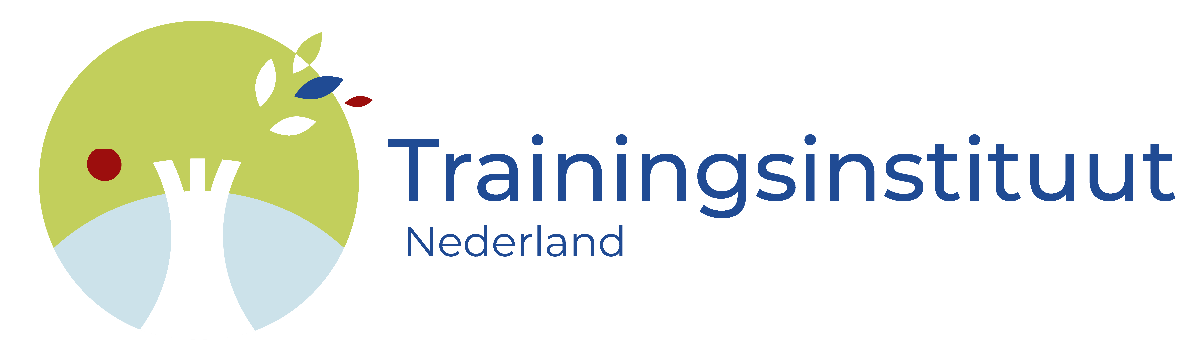                                              Formulier Periode van Dienstbaarheid PERSOONLIJKE DETAILSPERSOONLIJKE DETAILSPERSOONLIJKE DETAILSNaam:Geboortedatum:Geboortedatum:Huidig adres: Telefoon: Email: Telefoon: Email: Nationaliteit:Paspoort No: Paspoort No: ErvaringErvaringErvaringWelke Ruhi boeken heb je afgerond en     ……………begeleid *Welke Ruhi boeken heb je afgerond en     ……………begeleid *Welke Ruhi boeken heb je afgerond en     ……………begeleid *Boek 1: Boek 2: Boek 3: Boek 3 Branch Course: Grade 2Boek 3 Branch Course: Classes, Grade 3Boek 4 Boek 5 Boek 5 Branch CourseBoek 5 Branch CourseBoek 6 Boek 7 Boek 8.1Boek 8.2Boek 8.3Boek 9.1  Boek 9.1  Boek 9.2Boek 9.2Boek 9.3Boek 9.3Boek 10.1  Boek 10.1  Boek 10.2Boek 10.2Boek 10.3Boek 10.3Boek 11.1Boek 11.1Boek 11.2Boek 11.2Boek 12Boek 12Welke jeugdboeken heb je voltooid . . . . . . . en van welke jeugdboeken was je animator? Welke jeugdboeken heb je voltooid . . . . . . . en van welke jeugdboeken was je animator? Welke jeugdboeken heb je voltooid . . . . . . . en van welke jeugdboeken was je animator? Breezes of ConfirmationGlimmerings of HopeThinking about NumbersWalking the Straight PathLearning about ExcellenceThe Human TempleDrawing on the power of the WordKan je omschrijven welke ervaring je hebt in relatie tot het proces van gemeenschapsopbouw, zoals het organiseren van gebedsbijeenkomsten, huisbezoeken, begeleiden van kinderklassen animator van een jeugdgroep, begeleider van leerkringen en outreach activiteiten.Kan je omschrijven welke ervaring je hebt in relatie tot het proces van gemeenschapsopbouw, zoals het organiseren van gebedsbijeenkomsten, huisbezoeken, begeleiden van kinderklassen animator van een jeugdgroep, begeleider van leerkringen en outreach activiteiten.Kan je omschrijven welke ervaring je hebt in relatie tot het proces van gemeenschapsopbouw, zoals het organiseren van gebedsbijeenkomsten, huisbezoeken, begeleiden van kinderklassen animator van een jeugdgroep, begeleider van leerkringen en outreach activiteiten.